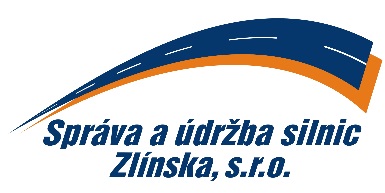 objednávka  číslo: 339/2016ze dne: 16.11.2016   Odběratel:		   Správa a údržba silnic Zlínska, s.r.o.   K Majáku 5001   761 23  Zlín   IČ: 26913453        	DIČ: CZ26913453   Bankovní spojení:  	UniCredit Bank   Číslo účtu:               	2107009012/2700	Tel.:	             	577 044 223Dodavatel:Zbyněk Lazar s.r.o.Letiště Brno-Tuřany 904/1627 00 BrnoTel: 545521148IČO:26917891DIČ:CZ26917891e-mail: obchod-brno@zbyneklazar.czPol.MnožstvíNázevNázevCena za m.j.bez DPH1.2.3.4.5.6.7.8.9.5 ks4 ks4 ks4 ks4 ks20 ks5 ks5 ks2 ksObjednáváme u Vás zboží dle cenové nabídky:RS kolo 4x8 s heveremMTM LLV ráfek 15x4,5-8MTM LLV pneu DPT 15x4,5-8MTM LLV duše DPT 5MTM LLV vložka -límecČidlo indukčníSYKO snímač otáček hydr.SYKO snímač otáčekŠnek  SYKO 8H Objednáváme u Vás zboží dle cenové nabídky:RS kolo 4x8 s heveremMTM LLV ráfek 15x4,5-8MTM LLV pneu DPT 15x4,5-8MTM LLV duše DPT 5MTM LLV vložka -límecČidlo indukčníSYKO snímač otáček hydr.SYKO snímač otáčekŠnek  SYKO 8H    14 535,00Kč   3 141,65Kč  1 526,65Kč    128,25Kč     99,75Kč   1 881,00Kč   2 755,00Kč7 039,50Kč 14 800,00KčPotvrzení odběratele (razítko a podpis):                  Ing. Michal Hanačík                       jednatel společnostiPotvrzení odběratele (razítko a podpis):                  Ing. Michal Hanačík                       jednatel společnostiPotvrzení odběratele (razítko a podpis):                  Ing. Michal Hanačík                       jednatel společnostiPotvrzení dodavatele:Převzal a souhlasí (jméno, podpis, razítko):Potvrzení dodavatele:Převzal a souhlasí (jméno, podpis, razítko):Potvrzení odběratele (razítko a podpis):                  Ing. Michal Hanačík                       jednatel společnostiPotvrzení odběratele (razítko a podpis):                  Ing. Michal Hanačík                       jednatel společnostiPotvrzení odběratele (razítko a podpis):                  Ing. Michal Hanačík                       jednatel společnostiVyřizuje:(jméno hůlkovým písmem)                                      Tel.:Vyřizuje:(jméno hůlkovým písmem)                                      Tel.: